             全教總【美麗華皮件】39折專案訂單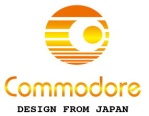    專案負責人: 吳珮蓉  小姐注意事項：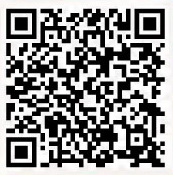 專案特惠活動，感謝協助推廣(本專案活動限會員享有，親友欲購，煩請會員代訂)。專案活動期間:107年12月01日起～107年12月31日止。運費：台灣本島免費宅配；離島地區運費360元/只。請利用專案訂單訂購，到貨日為每週二～每週六白天時段(恕無法指定到貨時段)。訂單請E-Mail到luggage@ms1.hinet.net 或傳真到04-26993605 (請務必隨件附上有效之會員證）。下單後1～2個工作天本公司將Mail或電話確認，如有現貨，約3～5個工作天到件(如遇國定假日將順延到件)。自取時間：上午8點30分～11點；下午1點30分～4點(週六下午、週日、國定假日公休)。本公司官網：http://www.luggage.com.tw，如有疑問請洽詢: 客服部  TEL：04-26993003。本專案享有＂零配件永久保固＂之售後服務（寄回本公司之單程運費需自付），但若為廠商零件停產或是箱體已嚴重變形無法修復的狀況下，則不在保固範圍內。本訂單勿私自轉貼於網路上或私自轉售新品，違者本公司將依法追究其責任，並立即停止貴公司所有優惠方案！訂購人於訂購單上揭露之姓名、地址、電話、電子郵件、員工證明或轉帳帳戶等資訊，同意美麗華皮件公司(以下簡稱本公司)可用於檢索查詢、物品寄送、付款交易等相關作業，相關資料本公司不得作為其他用途或外洩。訂購人回傳本訂購單視為已詳閱以上條款，並同意上述內容，若因訂購人資料提供不齊全影響交易相關作業，本公司擁有取消該購單之權利。姓    名姓    名會員學校會員學校會員學校會員學校會員卡號會員卡號會員卡號會員卡號電　　話電　　話手    機手    機手    機收件人姓名收件人姓名希望到貨日期希望到貨日期希望到貨日期          月          日          月          日          月          日          月          日          月          日          月          日          月          日收件人電話收件人電話收件人手機收件人手機收件人手機收 件 地 址收 件 地 址付款方式：                        (請填代號)貨到付款(不需另收手續費)。自行到廠取貨(至工廠自取每只再減200元)。ATM轉帳                    (請填寫帳號末5碼＆轉出銀行，範例:12345-台灣銀行)              (行名：台中商銀-大肚分行053  帳號：024-22-1029636)※凡選擇ATM轉帳者，請事先匯款或轉帳，並附上已付款之證明唷！線上刷卡(無須填寫訂單，請連結http://www.luggage.com.tw/cart.php依序訂購) 活動代碼: 20181231sp140付款方式：                        (請填代號)貨到付款(不需另收手續費)。自行到廠取貨(至工廠自取每只再減200元)。ATM轉帳                    (請填寫帳號末5碼＆轉出銀行，範例:12345-台灣銀行)              (行名：台中商銀-大肚分行053  帳號：024-22-1029636)※凡選擇ATM轉帳者，請事先匯款或轉帳，並附上已付款之證明唷！線上刷卡(無須填寫訂單，請連結http://www.luggage.com.tw/cart.php依序訂購) 活動代碼: 20181231sp140付款方式：                        (請填代號)貨到付款(不需另收手續費)。自行到廠取貨(至工廠自取每只再減200元)。ATM轉帳                    (請填寫帳號末5碼＆轉出銀行，範例:12345-台灣銀行)              (行名：台中商銀-大肚分行053  帳號：024-22-1029636)※凡選擇ATM轉帳者，請事先匯款或轉帳，並附上已付款之證明唷！線上刷卡(無須填寫訂單，請連結http://www.luggage.com.tw/cart.php依序訂購) 活動代碼: 20181231sp140付款方式：                        (請填代號)貨到付款(不需另收手續費)。自行到廠取貨(至工廠自取每只再減200元)。ATM轉帳                    (請填寫帳號末5碼＆轉出銀行，範例:12345-台灣銀行)              (行名：台中商銀-大肚分行053  帳號：024-22-1029636)※凡選擇ATM轉帳者，請事先匯款或轉帳，並附上已付款之證明唷！線上刷卡(無須填寫訂單，請連結http://www.luggage.com.tw/cart.php依序訂購) 活動代碼: 20181231sp140付款方式：                        (請填代號)貨到付款(不需另收手續費)。自行到廠取貨(至工廠自取每只再減200元)。ATM轉帳                    (請填寫帳號末5碼＆轉出銀行，範例:12345-台灣銀行)              (行名：台中商銀-大肚分行053  帳號：024-22-1029636)※凡選擇ATM轉帳者，請事先匯款或轉帳，並附上已付款之證明唷！線上刷卡(無須填寫訂單，請連結http://www.luggage.com.tw/cart.php依序訂購) 活動代碼: 20181231sp140付款方式：                        (請填代號)貨到付款(不需另收手續費)。自行到廠取貨(至工廠自取每只再減200元)。ATM轉帳                    (請填寫帳號末5碼＆轉出銀行，範例:12345-台灣銀行)              (行名：台中商銀-大肚分行053  帳號：024-22-1029636)※凡選擇ATM轉帳者，請事先匯款或轉帳，並附上已付款之證明唷！線上刷卡(無須填寫訂單，請連結http://www.luggage.com.tw/cart.php依序訂購) 活動代碼: 20181231sp140付款方式：                        (請填代號)貨到付款(不需另收手續費)。自行到廠取貨(至工廠自取每只再減200元)。ATM轉帳                    (請填寫帳號末5碼＆轉出銀行，範例:12345-台灣銀行)              (行名：台中商銀-大肚分行053  帳號：024-22-1029636)※凡選擇ATM轉帳者，請事先匯款或轉帳，並附上已付款之證明唷！線上刷卡(無須填寫訂單，請連結http://www.luggage.com.tw/cart.php依序訂購) 活動代碼: 20181231sp140付款方式：                        (請填代號)貨到付款(不需另收手續費)。自行到廠取貨(至工廠自取每只再減200元)。ATM轉帳                    (請填寫帳號末5碼＆轉出銀行，範例:12345-台灣銀行)              (行名：台中商銀-大肚分行053  帳號：024-22-1029636)※凡選擇ATM轉帳者，請事先匯款或轉帳，並附上已付款之證明唷！線上刷卡(無須填寫訂單，請連結http://www.luggage.com.tw/cart.php依序訂購) 活動代碼: 20181231sp140付款方式：                        (請填代號)貨到付款(不需另收手續費)。自行到廠取貨(至工廠自取每只再減200元)。ATM轉帳                    (請填寫帳號末5碼＆轉出銀行，範例:12345-台灣銀行)              (行名：台中商銀-大肚分行053  帳號：024-22-1029636)※凡選擇ATM轉帳者，請事先匯款或轉帳，並附上已付款之證明唷！線上刷卡(無須填寫訂單，請連結http://www.luggage.com.tw/cart.php依序訂購) 活動代碼: 20181231sp140付款方式：                        (請填代號)貨到付款(不需另收手續費)。自行到廠取貨(至工廠自取每只再減200元)。ATM轉帳                    (請填寫帳號末5碼＆轉出銀行，範例:12345-台灣銀行)              (行名：台中商銀-大肚分行053  帳號：024-22-1029636)※凡選擇ATM轉帳者，請事先匯款或轉帳，並附上已付款之證明唷！線上刷卡(無須填寫訂單，請連結http://www.luggage.com.tw/cart.php依序訂購) 活動代碼: 20181231sp140付款方式：                        (請填代號)貨到付款(不需另收手續費)。自行到廠取貨(至工廠自取每只再減200元)。ATM轉帳                    (請填寫帳號末5碼＆轉出銀行，範例:12345-台灣銀行)              (行名：台中商銀-大肚分行053  帳號：024-22-1029636)※凡選擇ATM轉帳者，請事先匯款或轉帳，並附上已付款之證明唷！線上刷卡(無須填寫訂單，請連結http://www.luggage.com.tw/cart.php依序訂購) 活動代碼: 20181231sp140付款方式：                        (請填代號)貨到付款(不需另收手續費)。自行到廠取貨(至工廠自取每只再減200元)。ATM轉帳                    (請填寫帳號末5碼＆轉出銀行，範例:12345-台灣銀行)              (行名：台中商銀-大肚分行053  帳號：024-22-1029636)※凡選擇ATM轉帳者，請事先匯款或轉帳，並附上已付款之證明唷！線上刷卡(無須填寫訂單，請連結http://www.luggage.com.tw/cart.php依序訂購) 活動代碼: 20181231sp140付款方式：                        (請填代號)貨到付款(不需另收手續費)。自行到廠取貨(至工廠自取每只再減200元)。ATM轉帳                    (請填寫帳號末5碼＆轉出銀行，範例:12345-台灣銀行)              (行名：台中商銀-大肚分行053  帳號：024-22-1029636)※凡選擇ATM轉帳者，請事先匯款或轉帳，並附上已付款之證明唷！線上刷卡(無須填寫訂單，請連結http://www.luggage.com.tw/cart.php依序訂購) 活動代碼: 20181231sp140付款方式：                        (請填代號)貨到付款(不需另收手續費)。自行到廠取貨(至工廠自取每只再減200元)。ATM轉帳                    (請填寫帳號末5碼＆轉出銀行，範例:12345-台灣銀行)              (行名：台中商銀-大肚分行053  帳號：024-22-1029636)※凡選擇ATM轉帳者，請事先匯款或轉帳，並附上已付款之證明唷！線上刷卡(無須填寫訂單，請連結http://www.luggage.com.tw/cart.php依序訂購) 活動代碼: 20181231sp140付款方式：                        (請填代號)貨到付款(不需另收手續費)。自行到廠取貨(至工廠自取每只再減200元)。ATM轉帳                    (請填寫帳號末5碼＆轉出銀行，範例:12345-台灣銀行)              (行名：台中商銀-大肚分行053  帳號：024-22-1029636)※凡選擇ATM轉帳者，請事先匯款或轉帳，並附上已付款之證明唷！線上刷卡(無須填寫訂單，請連結http://www.luggage.com.tw/cart.php依序訂購) 活動代碼: 20181231sp140付款方式：                        (請填代號)貨到付款(不需另收手續費)。自行到廠取貨(至工廠自取每只再減200元)。ATM轉帳                    (請填寫帳號末5碼＆轉出銀行，範例:12345-台灣銀行)              (行名：台中商銀-大肚分行053  帳號：024-22-1029636)※凡選擇ATM轉帳者，請事先匯款或轉帳，並附上已付款之證明唷！線上刷卡(無須填寫訂單，請連結http://www.luggage.com.tw/cart.php依序訂購) 活動代碼: 20181231sp140付款方式：                        (請填代號)貨到付款(不需另收手續費)。自行到廠取貨(至工廠自取每只再減200元)。ATM轉帳                    (請填寫帳號末5碼＆轉出銀行，範例:12345-台灣銀行)              (行名：台中商銀-大肚分行053  帳號：024-22-1029636)※凡選擇ATM轉帳者，請事先匯款或轉帳，並附上已付款之證明唷！線上刷卡(無須填寫訂單，請連結http://www.luggage.com.tw/cart.php依序訂購) 活動代碼: 20181231sp140付款方式：                        (請填代號)貨到付款(不需另收手續費)。自行到廠取貨(至工廠自取每只再減200元)。ATM轉帳                    (請填寫帳號末5碼＆轉出銀行，範例:12345-台灣銀行)              (行名：台中商銀-大肚分行053  帳號：024-22-1029636)※凡選擇ATM轉帳者，請事先匯款或轉帳，並附上已付款之證明唷！線上刷卡(無須填寫訂單，請連結http://www.luggage.com.tw/cart.php依序訂購) 活動代碼: 20181231sp140付款方式：                        (請填代號)貨到付款(不需另收手續費)。自行到廠取貨(至工廠自取每只再減200元)。ATM轉帳                    (請填寫帳號末5碼＆轉出銀行，範例:12345-台灣銀行)              (行名：台中商銀-大肚分行053  帳號：024-22-1029636)※凡選擇ATM轉帳者，請事先匯款或轉帳，並附上已付款之證明唷！線上刷卡(無須填寫訂單，請連結http://www.luggage.com.tw/cart.php依序訂購) 活動代碼: 20181231sp1409918（亮面）      2017年新款-QR Code    ※加贈不織布防塵套9918（亮面）      2017年新款-QR Code    ※加贈不織布防塵套9918（亮面）      2017年新款-QR Code    ※加贈不織布防塵套9918（亮面）      2017年新款-QR Code    ※加贈不織布防塵套9918（亮面）      2017年新款-QR Code    ※加贈不織布防塵套9918（亮面）      2017年新款-QR Code    ※加贈不織布防塵套9918（亮面）      2017年新款-QR Code    ※加贈不織布防塵套9918（亮面）      2017年新款-QR Code    ※加贈不織布防塵套9918（亮面）      2017年新款-QR Code    ※加贈不織布防塵套9918（亮面）      2017年新款-QR Code    ※加贈不織布防塵套9918（亮面）      2017年新款-QR Code    ※加贈不織布防塵套9918（亮面）      2017年新款-QR Code    ※加贈不織布防塵套9918（亮面）      2017年新款-QR Code    ※加贈不織布防塵套9918（亮面）      2017年新款-QR Code    ※加贈不織布防塵套9918（亮面）      2017年新款-QR Code    ※加贈不織布防塵套9918（亮面）      2017年新款-QR Code    ※加贈不織布防塵套9918（亮面）      2017年新款-QR Code    ※加贈不織布防塵套9918（亮面）      2017年新款-QR Code    ※加贈不織布防塵套9918（亮面）      2017年新款-QR Code    ※加贈不織布防塵套型號原訂價原訂價專案價玫瑰粉紫玫瑰粉紫寶石藍寶石藍寶石藍極光藍鈦金銀鈦金銀鈦金銀魅力咖啡魅力咖啡魅力咖啡蘋果綠蘋果綠鑽石黑9918-299500950037009918-278900890034709918-24790079003080　　　　　　　　　　　　　　　 N9918（登機箱）          2017年新款-雙輪 QR Code　　　　　　　　　　　　　　　 N9918（登機箱）          2017年新款-雙輪 QR Code　　　　　　　　　　　　　　　 N9918（登機箱）          2017年新款-雙輪 QR Code　　　　　　　　　　　　　　　 N9918（登機箱）          2017年新款-雙輪 QR Code　　　　　　　　　　　　　　　 N9918（登機箱）          2017年新款-雙輪 QR Code　　　　　　　　　　　　　　　 N9918（登機箱）          2017年新款-雙輪 QR Code　　　　　　　　　　　　　　　 N9918（登機箱）          2017年新款-雙輪 QR Code　　　　　　　　　　　　　　　 N9918（登機箱）          2017年新款-雙輪 QR Code　　　　　　　　　　　　　　　 N9918（登機箱）          2017年新款-雙輪 QR Code　　　　　　　　　　　　　　　 N9918（登機箱）          2017年新款-雙輪 QR Code　　　　　　　　　　　　　　　 N9918（登機箱）          2017年新款-雙輪 QR Code　　　　　　　　　　　　　　　 N9918（登機箱）          2017年新款-雙輪 QR Code　　　　　　　　　　　　　　　 N9918（登機箱）          2017年新款-雙輪 QR Code　　　　　　　　　　　　　　　 N9918（登機箱）          2017年新款-雙輪 QR Code　　　　　　　　　　　　　　　 N9918（登機箱）          2017年新款-雙輪 QR Code　　　　　　　　　　　　　　　 N9918（登機箱）          2017年新款-雙輪 QR Code　　　　　　　　　　　　　　　 N9918（登機箱）          2017年新款-雙輪 QR Code　　　　　　　　　　　　　　　 N9918（登機箱）          2017年新款-雙輪 QR Code　　　　　　　　　　　　　　　 N9918（登機箱）          2017年新款-雙輪 QR Code型號原訂價原訂價專案價玫瑰粉紫玫瑰粉紫寶石藍寶石藍寶石藍極光藍鈦金銀鈦金銀鈦金銀魅力咖啡魅力咖啡魅力咖啡蘋果綠蘋果綠鑽石黑N9918-18590059002300　　　　　　　8816（超輕量防爆拉鏈登機箱）      2018年新款-獨家販售　　　　　　　8816（超輕量防爆拉鏈登機箱）      2018年新款-獨家販售　　　　　　　8816（超輕量防爆拉鏈登機箱）      2018年新款-獨家販售　　　　　　　8816（超輕量防爆拉鏈登機箱）      2018年新款-獨家販售　　　　　　　8816（超輕量防爆拉鏈登機箱）      2018年新款-獨家販售　　　　　　　8816（超輕量防爆拉鏈登機箱）      2018年新款-獨家販售　　　　　　　8816（超輕量防爆拉鏈登機箱）      2018年新款-獨家販售　　　　　　　8816（超輕量防爆拉鏈登機箱）      2018年新款-獨家販售　　　　　　　8816（超輕量防爆拉鏈登機箱）      2018年新款-獨家販售　　　　　　　8816（超輕量防爆拉鏈登機箱）      2018年新款-獨家販售　　　　　　　8816（超輕量防爆拉鏈登機箱）      2018年新款-獨家販售　　　　　　　8816（超輕量防爆拉鏈登機箱）      2018年新款-獨家販售　　　　　　　8816（超輕量防爆拉鏈登機箱）      2018年新款-獨家販售　　　　　　　8816（超輕量防爆拉鏈登機箱）      2018年新款-獨家販售　　　　　　　8816（超輕量防爆拉鏈登機箱）      2018年新款-獨家販售　　　　　　　8816（超輕量防爆拉鏈登機箱）      2018年新款-獨家販售　　　　　　　8816（超輕量防爆拉鏈登機箱）      2018年新款-獨家販售　　　　　　　8816（超輕量防爆拉鏈登機箱）      2018年新款-獨家販售　　　　　　　8816（超輕量防爆拉鏈登機箱）      2018年新款-獨家販售型號原訂價原訂價專案價玫瑰粉紫玫瑰粉紫寶石藍寶石藍寶石藍極光藍鈦金銀鈦金銀鈦金銀魅力咖啡魅力咖啡魅力咖啡蘋果綠蘋果綠鑽石黑8816-18510051001980　　　　　　　　　　　　　　　　9909（霧面）             ※強力回歸　　　　　　　　　　　　　　　　9909（霧面）             ※強力回歸　　　　　　　　　　　　　　　　9909（霧面）             ※強力回歸　　　　　　　　　　　　　　　　9909（霧面）             ※強力回歸　　　　　　　　　　　　　　　　9909（霧面）             ※強力回歸　　　　　　　　　　　　　　　　9909（霧面）             ※強力回歸　　　　　　　　　　　　　　　　9909（霧面）             ※強力回歸　　　　　　　　　　　　　　　　9909（霧面）             ※強力回歸　　　　　　　　　　　　　　　　9909（霧面）             ※強力回歸　　　　　　　　　　　　　　　　9909（霧面）             ※強力回歸　　　　　　　　　　　　　　　　9909（霧面）             ※強力回歸　　　　　　　　　　　　　　　　9909（霧面）             ※強力回歸　　　　　　　　　　　　　　　　9909（霧面）             ※強力回歸　　　　　　　　　　　　　　　　9909（霧面）             ※強力回歸　　　　　　　　　　　　　　　　9909（霧面）             ※強力回歸　　　　　　　　　　　　　　　　9909（霧面）             ※強力回歸　　　　　　　　　　　　　　　　9909（霧面）             ※強力回歸　　　　　　　　　　　　　　　　9909（霧面）             ※強力回歸　　　　　　　　　　　　　　　　9909（霧面）             ※強力回歸型號原訂價原訂價專案價尊爵黑尊爵黑尊爵黑櫻花粉櫻花粉櫻花粉櫻花粉星鑽灰星鑽灰星鑽灰星鑽灰海洋藍海洋藍微笑橘微笑橘9909-298900890034709909-278200820032009909-24750075002920                          9908（亮面）最新開發－八輪       ※加贈不織布防塵套                          9908（亮面）最新開發－八輪       ※加贈不織布防塵套                          9908（亮面）最新開發－八輪       ※加贈不織布防塵套                          9908（亮面）最新開發－八輪       ※加贈不織布防塵套                          9908（亮面）最新開發－八輪       ※加贈不織布防塵套                          9908（亮面）最新開發－八輪       ※加贈不織布防塵套                          9908（亮面）最新開發－八輪       ※加贈不織布防塵套                          9908（亮面）最新開發－八輪       ※加贈不織布防塵套                          9908（亮面）最新開發－八輪       ※加贈不織布防塵套                          9908（亮面）最新開發－八輪       ※加贈不織布防塵套                          9908（亮面）最新開發－八輪       ※加贈不織布防塵套                          9908（亮面）最新開發－八輪       ※加贈不織布防塵套                          9908（亮面）最新開發－八輪       ※加贈不織布防塵套                          9908（亮面）最新開發－八輪       ※加贈不織布防塵套                          9908（亮面）最新開發－八輪       ※加贈不織布防塵套                          9908（亮面）最新開發－八輪       ※加贈不織布防塵套                          9908（亮面）最新開發－八輪       ※加贈不織布防塵套                          9908（亮面）最新開發－八輪       ※加贈不織布防塵套                          9908（亮面）最新開發－八輪       ※加贈不織布防塵套型號原訂價原訂價專案價黑鐵灰黑鐵灰薔薇紫薔薇紫芥茉綠芥茉綠甜心粉紅甜心粉紅甜心粉紅甜心粉紅煙燻咖啡煙燻咖啡孔雀藍孔雀藍土耳其藍9908-27890089003470停產停產停產停產停產停產停產停產停產停產停產9908-24790079003080停產停產停產停產停產